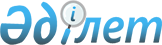 О внесении изменений и дополнений в приказ Председателя Агентства Республики Казахстан по делам спорта и физической культуры от 28 июля 2014 года № 292 "Об утверждении Правил компенсационных выплат членам сборных команд Республики Казахстан по видам спорта (национальных сборных команд по видам спорта) при получении ими спортивных травм и увечий на международных спортивных соревнованиях"Приказ Министра культуры и спорта Республики Казахстан от 29 июня 2016 года № 192. Зарегистрирован в Министерстве юстиции Республики Казахстан 2 августа 2016 года № 14060

      В соответствии с подпунктом 34) статьи 7 Закона Республики Казахстан от 3 июля 2014 года «О физической культуре и спорте» и пунктом 2 статьи 50 Закона Республики Казахстан от 6 апреля 2016 года «О правовых актах» ПРИКАЗЫВАЮ:



      1. Внести в приказ Председателя Агентства Республики Казахстан по делам спорта и физической культуры от 28 июля 2014 года № 292 «Об утверждении Правил компенсационных выплат членам сборных команд Республики Казахстан по видам спорта (национальных сборных команд по видам спорта) при получении ими спортивных травм и увечий на международных спортивных соревнованиях» (зарегистрированный в Реестре государственной регистрации нормативных правовых актов под № 9672, опубликованный в информационно-правовой системе «Әділет» 27 августа 2014 года) следующие изменения и дополнения:



      в заголовок внесены изменения на государственном языке, текст на русском языке не меняется;



      в Правилах компенсационных выплат членам сборных команд Республики Казахстан по видам спорта (национальных сборных команд по видам спорта) при получении ими спортивных травм и увечий на международных спортивных соревнованиях, утвержденных указанным приказом:



      пункты 5 и 6 изложить в следующей редакции:

      «5. Для получения компенсационных выплат, лицо, получившее спортивную травму и увечье на международном спортивном соревновании, либо его представитель по доверенности (далее - заявитель), направляет в уполномоченный орган следующий документы:

      1) заявление по форме, согласно приложению к настоящим Правилам;

      2) копия удостоверения личности либо паспорта лица, получившего спортивную травму или увечье;

      3) документ, подтверждающий участие на соответствующих международных спортивных соревнованиях;

      4) медицинское заключение с указанием диагноза по травме и увечью, полученным на международном спортивном соревновании, выданное Республиканским государственным казенным предприятием «Центр спортивной медицины и реабилитации» Комитета по делам спорта и физической культуры Министерства культуры и спорта Республики Казахстан;

      5) документ, подтверждающий стоимость затрат на лечение и реабилитацию лица, получившего спортивную травму и увечье;

      6) справку о наличии лицевого счета.

      6. Срок рассмотрения документов, принятия решения о выплате или об отказе уполномоченным органом составляет пятнадцать календарных дней со дня принятия заявления.»;



      дополнить пунктом 7-1 следующего содержания:

      «7-1. Основаниями для отказа заявителю в осуществлении компенсационных выплат являются:

      1) представление неполного пакета документов, указанных в пункте 5 настоящих Правил;

      2) установление недостоверности документов, представленных заявителем для осуществления компенсационных выплат, и (или) данных (сведений), содержащихся в них;

      3) несоответствие заявителя и (или) представленных данных и сведений, необходимых для осуществления компенсационных выплат, требованиям настоящих Правил.»;



      пункт 9 изложить в следующей редакции:

      «9. Компенсационные выплаты производятся путем перечисления денежных средств на лицевой счет заявителя в банке второго уровня, в пределах Республики Казахстан в размере стоимости затрат на лечение и реабилитацию лиц, получивших спортивную травму и увечье на международных спортивных соревнованиях.».



      2. Комитету по делам спорта и физической культуры Министерства культуры и спорта Республики Казахстан (Канагатов Е.Б.) в установленном законодательством порядке обеспечить:

      1) государственную регистрацию настоящего приказа в Министерстве юстиции Республики Казахстан;

      2) в течение десяти календарных дней после государственной регистрации настоящего приказа направление копий настоящего приказа в графическом формате в полном соответствии с его подлинником для официального опубликования в информационно-правовой системе «Әділет»;

      3) в течение десяти календарных дней со дня государственной регистрации настоящего приказа направление в Республиканское государственное предприятие на праве хозяйственного ведения «Республиканский центр правовой информации Министерства юстиции Республики Казахстан» копий настоящего приказа в бумажном и электронном виде, заверенные электронной цифровой подписью лица, уполномоченного подписывать настоящий приказ, для официального опубликования, включения в Эталонный контрольный банк нормативных правовых актов Республики Казахстан, Государственный реестр нормативных правовых актов Республики Казахстан;

      4) размещение настоящего приказа после официального опубликования в течение десяти календарных дней на интернет-ресурсе Министерства культуры и спорта Республики Казахстан;

      5) в течение десяти рабочих дней после исполнения мероприятий, предусмотренных настоящим пунктом, представление в Департамент юридической службы Министерства культуры и спорта Республики Казахстан сведений об исполнении мероприятий.



      3. Контроль за исполнением настоящего приказа возложить на курирующего вице-министра культуры и спорта Республики Казахстан.



      4. Настоящий приказ вводится в действие по истечении десяти календарных дней после дня его первого официального опубликования.      Министр культуры и спорта

      Республики Казахстан                       А. Мухамедиулы      «СОГЛАСОВАН»

      Министр здравоохранения и социального

      развития Республики Казахстан

      _________________ Т.Дуйсенова

      от 4 июля 2016 года
					© 2012. РГП на ПХВ «Институт законодательства и правовой информации Республики Казахстан» Министерства юстиции Республики Казахстан
				